Belbroughton CE Primary School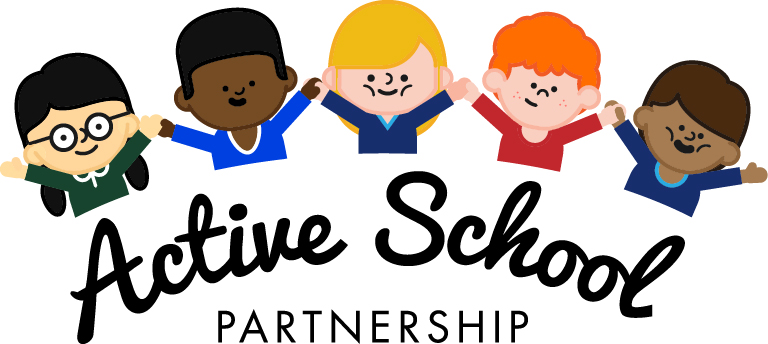 School Sport Premium Funding 2017/18At Belbroughton Primary we strive to provide children across all the year groups with a breadth of opportunities in PE and Sport, with the aim of developing an appreciation that participation in sport and healthy activities can have a very positive long term impact on the physical and mental wellbeing of everyone.  We utilise the funding tosupport staff in providing high quality PE lessons across the curriculum, ensure the quality and range of resources are maintained and purchase new resources when required,provide focused training and CPD for all staff,develop opportunities for children to experience and participate in a wide range of sports and sporting events within the school and also in partnership with our Pyramid schools.engage external expert providers for coaching and training sessions for the benefit of both pupils and staff,maximise the number of children that are able to take part in competitive sports. try to develop links with local sports clubs and facilities to encourage continued participation by pupils outside of the school environment. The table below outlines how this year’s funding has been utilized.  The biggest proportion of spending allocated is the school contribution to the Wyre Forest Sports Partnership (part buy in for 2017/2018), transport to sporting events and staff costs to release staff to accompany the children.  Spending on these key items we believe ensures the pupils have the fullest opportunity to perform against different schools at the highest level and experience a broad range on different sports.Curriculum DevelopmentThroughout the year the PE Coordinator has monitored teaching and resources to ensure staff are provided with the opportunities for additional CPD to further enhance their teaching skills and have access to quality equipment to support the range of different sports offered.  In addition, after school clubs have been offered to the children in Football, Dance, Forest School, Tag Rugby and RoundersFuture targetsThe school will continue to focus on providing high quality PE teaching across the curriculum and is always looking for opportunities to extend the sport’s experience for children of all abilities.  From September 2018 it has been decided to fully buy-in to the Wyre Forest Sports Partnership with an initial 3 year commitment.  This will allocate a very substantial part of the ring-fenced budget.  However, it will widen the number of opportunities for the children to participate in competitive events, as well as being able to try new sports and in addition, will provide a more extensive pool of specialist coaching and teaching resources to support staff.  In addition, it is intended to upgrade some of the school’s schemes of work, which is likely to incur a significant funding commitment and may also require substantial spending on renewing and replacing essential equipment.  Long term, additional storage facilities for PE equipment is going to be required as the school has expanded in pupil numbers and consideration may need to be given to the viability of installing an all-weather area to be able to undertake outside PE throughout the school year.CostItemDevelopmental areaImpactApprox£1,120 EquipmentBasic Sports SkillsGymnasticsAthleticsHockeyIncreased access for the children with provision of higher quality resources.  Introduce and fully resource new sports in to the curriculum.  Full class sets of hockey equipment have been purchased, equipment for new events in both outdoor and indoor athletics have been purchased e.g. additional javelins, frisbees (Ultimate Frisebee), long jump mats. Approx£820Use of professional coaches.  Hockey CoachingTag Rugby Coaching from RFU.Use of Sporting Chance coaches – gymnastics focus.OAA provision for Year 6Hockey experience day for all KS2 followed by coaching sessions.Rugby Coaching from RFU - culminating in festivals of skills for Year 4 and Year 6.Gymnastics Festival for Year 1 and provision of model lessons to teachers across KS2Teachers more skilled and confident in delivering these areas in the future.  Opportunities identified for children to develop enjoyment of sport through links with local external organizations.Approx£1050Various transport costs and supply cover to facilitate sending teams to external competitionsSports competitions and events within the Pyramid and through external providers -  to increase participation and experience of competitive sports.Substantial funding is apportioned to transport in order to ensure all children are given the opportunity to participate in competitive sports events or skills festivals involving other schools.  Events attended ;YR – Pyramid Multi Skills Festival - Blakedown SchoolYr1 – Pyramid Orienteering Activity – St Kenelms School.Yr3 – Pyramid Tag Rugby - Halesowen College and Rugby Festival of skills Chaddesley Corbett Rugby Club.Yr4- Pyramid Tag Rugby - Halesowen College.  Kho -Kho festival for less active children.Yr5 –- District Cricket Tournament - Kidderminster Cricket Club.  Wyre Forest Belboating Regatta - Stourport Rowing Club.Yr6 - Winter (Indoor) and Summer Athletics Tournaments against Pyramid schools at Stourport Athletics ClubKS2 Boys and Girls Teams – Pyramid Cross Country  - Belbroughton School and Wyre Forest Cross CountryStaff costs/release time.Intra (House) school competitions.  Increase whole school participation in different sports of all children including those less inclined towards sports and those identified as having special educational needs.Whole school Cross Country eventKS2 – House Cricket tournament supported by Belbroughton Cricket Club.£1,308Annual Contribution to WFSSPCompetitions and trainingBroad calendar of events providing opportunities for participation, training competitions, support bespoke CPD etc.